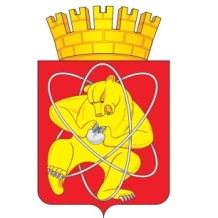 Муниципальное образование «Закрытое административно – территориальное образование Железногорск, Красноярского края»АДМИНИСТРАЦИЯ ЗАТО г. ЖЕЛЕЗНОГОРСКРАСПОРЯЖЕНИЕ11.08.2017                                                                                                             147прг. ЖелезногорскО назначении публичных слушаний по вопросу о предоставлении разрешения на условно разрешенный вид использования земельного участка 	В соответствии со статьей 28 Федерального закона от 06.10.2003 № 131-ФЗ «Об общих принципах организации местного самоуправления в Российской Федерации», статьей 39 Градостроительного кодекса Российской Федерации, решением Совета депутатов ЗАТО г. Железногорск от 28.04.2011 № 14-88Р «Об утверждении Положения о публичных слушаниях в ЗАТО Железногорск», статьей 18 Устава ЗАТО Железногорск:1. Организовать и провести публичные слушания 23.08.2017 в 15-30 в п. Подгорный, ул. Мира, 9 (здание клуба) по вопросу о предоставлении Столярову Павлу Геннадьевичу разрешения на условно разрешенный вид использования земельного участка – огородничество, площадью 282 кв. м, местоположением: Российская Федерация, Красноярский край, ЗАТО Железногорск, п. Подгорный, примерно в 5 м по направлению на север от жилого дома по ул. Цветочная, 10, так как испрашиваемый земельный участок расположен в зоне застройки индивидуальными жилыми домами (Ж 1): - с целью огородничества.2. Возложить функции организатора публичных слушаний на комиссию по подготовке Правил землепользования и застройки ЗАТО Железногорск.3. Управлению делами Администрации ЗАТО г. Железногорск (Е.В. Андросова) довести настоящее распоряжение до сведения населения через газету «Город и горожане».4. Отделу общественных связей Администрации ЗАТО г. Железногорск (И.С. Пикалова) разместить информацию о принятии настоящего распоряжения на официальном сайте муниципального образования «Закрытое административно-территориальное образование Железногорск Красноярского края» в информационно-телекоммуникационной сети «Интернет».5. Контроль над исполнением настоящего распоряжения оставляю за собой.6. Настоящее распоряжение вступает в силу после его официального опубликования.Глава администрацииЗАТО г. Железногорск								    С.Е. Пешков